п. Березовка«16» марта  2020 года                                                                          № 46-1О передаче муниципальному образованию Березовский район Красноярского края осуществления части полномочий органов местного самоуправления поселка Березовка Березовского района Красноярского края по дорожной деятельности в отношении автомобильных дорог местного значения в границах муниципального образования поселок БерезовкаВ соответствии с ч. 4 ст. 15 Федерального закона от 06.10.2003г №131-ФЗ «Об общих принципах организации местного самоуправления в Российской Федерации», Федерального закона от 08.11.2007г. № 257-ФЗ «Об автомобильных дорогах и дорожной деятельности в Российской Федерации и о внесении изменений в отдельные законодательные акты Российской Федерации», Постановлением Правительства Красноярского края от 02.03.2020 N 131-п «Об утверждении Порядков предоставления и распределения субсидий бюджетам муниципальных образований Красноярского края в рамках реализации мероприятий подпрограммы «Дороги Красноярья» государственной программы Красноярского края «Развитие транспортной системы», руководствуясь Уставом поселка Березовка, Березовский поселковый Совет депутатов,          РЕШИЛ:1.Передать муниципальному образованию Березовский район Красноярского края осуществление части полномочий органов местного самоуправления поселок Березовка Березовского района Красноярского края по дорожной деятельности в отношении автомобильных дорог местного значения в границах муниципального образования поселок Березовка.2. Утвердить Соглашение о передаче части полномочий органов местного самоуправления поселок Березовка Березовского района Красноярского края по дорожной деятельности в отношении автомобильных дорог местного значения в границах муниципального образования поселок Березовка.        3. Контроль за исполнением настоящего решения возложить на Постоянная комиссия по благоустройству, градостроительству, жилищно-коммунальному хозяйству и земельным вопросам.       4. Решение вступает в силу со следующего дня после официального опубликования в газете «Пригород» и подлежит размещению на официальном сайте администрации поселка Березовка Березовского района Красноярского края www.pgt-berezovka.ru.Глава поселка Березовка							С. А. СусловПредседатель Березовского поселкового Совета депутатов						И.Л.Шилов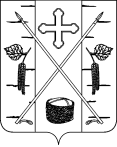 БЕРЕЗОВСКИЙ ПОСЕЛКОВЫЙ СОВЕТ ДЕПУТАТОВРЕШЕНИЕ